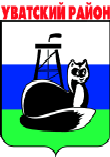  ДУМА УВАТСКОГО МУНИЦИПАЛЬНОГО РАЙОНА РЕШЕНИЕ     В соответствии со статьей 36 Федерального закона от 06.10.2003 №131-ФЗ «Об общих принципах организации местного самоуправления в Российской Федерации», статьями 19, 21, 22, 25 Устава Уватского муниципального района Тюменской области, заслушав отчет Председателя  Думы Уватского муниципального района о результатах своей деятельности за 2012 год, Дума Уватского муниципального района РЕШИЛА:1.   Утвердить отчет Председателя Думы Уватского муниципального района о результатах своей деятельности за 2012 год (прилагается).2.     Настоящее решение подлежит официальному опубликованию в газете «Уватские известия».3. Контроль за исполнением настоящего решения возложить на  заместителя председателя районной Думы Т.В. Калинину.Председатель Думы                                                                  Ю.О. Свяцкевич                                                        	                       Приложение к решению   ДумыУватского муниципального района от 23.05.2013 №188 ОТЧЕТПредседателя  Думы Уватского муниципального районао результатах своей деятельности за 2012 годДеятельность  районной Думы и Председателя районной ДумыДеятельность Председателя представительного органа местного самоуправления -  Думы Уватского муниципального района  (далее по тексту – районная Дума) осуществляется в соответствии с Конституцией Российской Федерации, действующим законодательством, Уставом Уватского муниципального района Тюменской области, иными нормативными правовыми актами РФ, Тюменской области,  районной Думы на основе годового плана работы районной Думы и Регламента работы  Думы Уватского муниципального района (далее по тексту – Регламент работы районной Думы). В полномочия представительного органа входит нормативное регулирование вопросов местного значения. Создание условий для  развития социально-экономических процессов территории, нормативно-правового обеспечения прав жителей Уватского муниципального района - первоочередная задача районной Думы.  Районная Дума четвертого   созыва осуществляет свою деятельность с октября 2010 года. В составе районной Думы действуют две постоянные депутатские комиссии: по бюджету, местным налогам и сборам (председатель – А.В. Нестерова), по социально-экономическому развитию района и территориальным программам (председатель – Х.М. Рахимов).Депутаты  районной Думы осуществляют свои полномочия на непостоянной основе, совмещая депутатскую деятельность с выполнением трудовых обязанностей по месту основной работы.       Основной формой деятельности районной Думы, в соответствии с планом работы районной Думы, являются плановые заседания. Порядок созыва, подготовки и проведения заседаний районной Думы определяются Регламентом работы районной Думы. Повестки заседаний районной Думы формировались из вопросов, включенных в план работы районной Думы, а также неотложных вопросов, возникающих в ходе работы и необходимых для решения задач, связанных с обеспечением жизнедеятельности муниципального образования. Нередко была необходимость рассмотреть некоторые вопросы в экстренном порядке, и хотелось бы поблагодарить наш депутатский корпус за понимание и оперативность в принятии соответствующих решений.В 2012 году подготовлено и  проведено 12 заседаний районной Думы. В их работе  принимали участие депутаты, Глава района, его заместители, работники органов местного самоуправления, прокурор района и представители СМИ. Всего за  отчетный период   на  заседаниях  районной Думы принято 62 решения по различным направлениям, в том числе: - внесение изменений и дополнений в Устав муниципального образования; - назначение главы Уватского муниципального района:- утверждение местного бюджета (также внесение в него изменений) и отчета об его исполнении; - изменение местных налогов и сборов; -определение порядка управления и распоряжения имуществом, находящимся в муниципальной собственности;-определение порядка установления тарифов на услуги муниципальных предприятий и учреждений, выполнение работ;-  организация деятельности органов МСУ;-  организация муниципальной службы;-  градостроительная деятельность;- жилищные отношения и предоставление жилищно-коммунальных услуг населению;- социальная поддержка населения. Принятые районной Думой решения являются основой  для дальнейшего социально-экономического развития муниципалитета. В 2012 году, как и в предыдущие годы, районная Дума   совершенствовала нормативно-правовую базу в условиях постоянно меняющегося законодательства. Это потребовало принятия ряда новых документов и внесения изменений в уже существующую нормативно-правовую базу.Своевременно, с соблюдением установленной законодательством процедуры были внесены изменения в Устав Уватского муниципального района - документ, имеющий высшую юридическую силу в системе муниципальных правовых актов. Эти изменения коснулись вопросов местного значения, вопросов владения, пользования и распоряжения муниципальной собственностью, отдельных полномочий органов местного самоуправления по решению вопросов местного значения, ответственности органов местного самоуправления перед населением. Все решения районной Думы по внесению изменений и дополнений в Устав прошли обязательную процедуру по государственной регистрации в Управлении Министерства юстиции.Проекты решений,  внесенные для рассмотрения  районной Думой, проходили предварительную экспертизу, по результатам которой юридический отдел администрации Уватского муниципального района (далее по тексту – районная администрация)  составлял заключения о соответствии  проекта решения действующему законодательству, в том числе антикоррупционному. За законностью муниципальных правовых актов районной Думы осуществляется надзор прокурором Уватского района. Все нормативные правовые акты  районной Думы, затрагивающие права, свободы и обязанности человека и гражданина, официально опубликовывались  в газете «Уватские известия» и размещались на официальном сайте муниципального образования.Нормативные правовые акты районной Думы предоставлялись в отдел по ведению регистра муниципальных нормативных правовых актов аппарата Губернатора Тюменской области. Также решения  районной Думы передавались в информационный центр для размещения в информационной системе "Консультант Плюс".Работа постоянных комиссийНа  заседаниях постоянных комиссий депутаты рассматривали вопросы,  включенные в план работы районной Думы, а также учитывая необходимость оперативного решения актуальных проблем, требующих нормативно-правового регулирования, неоднократно принимались к рассмотрению и непланируемые, неотложные вопросы, возникающие в ходе работы.За 2012 год постоянными комиссиями было проведено 14 заседаний, в том числе:- по бюджету, местным налогам и сборам – 5;- по социально-экономическому развитию района и территориальным программам - 9.Рассмотрено 44 вопроса:-  комиссией по бюджету, местным налогам и сборам – 17;- комиссией по  социально-экономическому развитию района и территориальным программам – 27.Деятельность депутатов районной Думына избирательных округахНаряду с участием депутатов в работе постоянных комиссий, рабочих групп, проводилась работа с населением района. В течение отчетного периода в адрес депутатов районной Думы поступило 78 устных и письменных обращений и заявлений. Перечень вопросов, поднимаемых в обращениях, затрагивал многие сферы жизни района. В рамках своих полномочий депутатами было оказано содействие в решении проблем избирателей путем обращения в органы исполнительной власти местного самоуправления, обслуживающие предприятия и организации. Неотъемлемой частью депутатской деятельности является работа с избирателями. Депутаты проводят приемы по личным вопросам. Приемы проводятся депутатами согласно утвержденному графику. Депутаты активно участвовали в проведении публичных слушаний по  правилам землепользования и застройки, по внесению изменений в Устав Уватского муниципального района, по утверждению бюджета и т.д.Как и прежде представительным органом продолжалась работа по поощрению юридических лиц и граждан за вклад в социально-экономическое развитие района. 4. Задачи, стоящие перед районной Думой  на  2013 год      1. Совершенствование муниципальной правовой базы по вопросам местного значения.        2. Принятие мер, направленных на сохранение на плановом уровне доходной части бюджета района, на достаточное финансирование муниципальных программ социальной направленности, исключение необоснованных расходов бюджета.        3. Принятие мер по выполнению программ по проведению капитального ремонта  домов в районе, переселению граждан из аварийного жилья.Разработка совместно с районной администрацией мер по благоустройству населенных пунктов района, обеспечению безопасности населения.5. Установление обоснованных местных налогов и сборов в соответствии с законодательством.6. Осуществление контроля за исполнением органами местного самоуправления и должностными лицами местного самоуправления полномочий по решению вопросов местного значения.7. Продолжение конструктивного взаимодействия районной Думы с Правительством Тюменской области и областной Думой, Главой района и районной администрацией,  общественными организациями района и населением в целях решения социально значимых вопросов, направленных на повышение уровня и качества жизни граждан.8. Совершенствование работы Контрольно-счетной палаты Уватского муниципального района (далее по тексту – контрольно-счетная палата) с учетом новых требований, предъявляемых к ней со стороны государства.9. Повышение персональной ответственности депутатов за личное участие в работе постоянных комиссий и заседаний районной Думы.10. Повышение контроля со стороны председателей постоянных комиссий за выполнением решений, принятых районной Думой.11. Принятие решений, связанных с эффективностью использования муниципальной собственности.12. Формирование интереса жителей района к общественно-политической жизни, к работе в территориальных органах самоуправления.5. ИтогиПодводя итоги работы районной Думы в 2012 году, на основании представленной в настоящем отчете информации можно с уверенностью сказать, что  районная Дума в течение прошедшего года достаточно успешно реализовывала полномочия, возложенные законодательством на представительный орган местного самоуправления.Решение задач социальной и экономической политики в нашем районе, достигнутые результаты стали возможны благодаря совместному конструктивному взаимодействию районной Думы с областной Думой и Правительством области, районной администрацией, контрольно-счетной палатой  и непосредственно с населением.  В сложившихся условиях органы местного самоуправления выполнили свою задачу - депутаты смогли правильно расставить приоритеты, обеспечить функционирование всех отраслей жизнеобеспечения и социальной сферы. При дальнейших совместных действиях все поставленные задачи в  2012 году в  течение 2013 года  будут успешно решены. 23 мая 2013 г.    с.Уват	№188 Об отчете Председателя Думы Уватского муниципального района о результатах своей деятельности за 2012 год